KARTA PRACY DLA DZIECI UTRWALAJĄCYCH GŁOSKĘ K – G.SPÓŁGŁOSKA  K – G  W  ZDANIACH. KARTĘ  KOLORUJEMY, WKLEJAMY DO ZESZYTU. ZDANIA CODZIENNIE UTRWALAMY.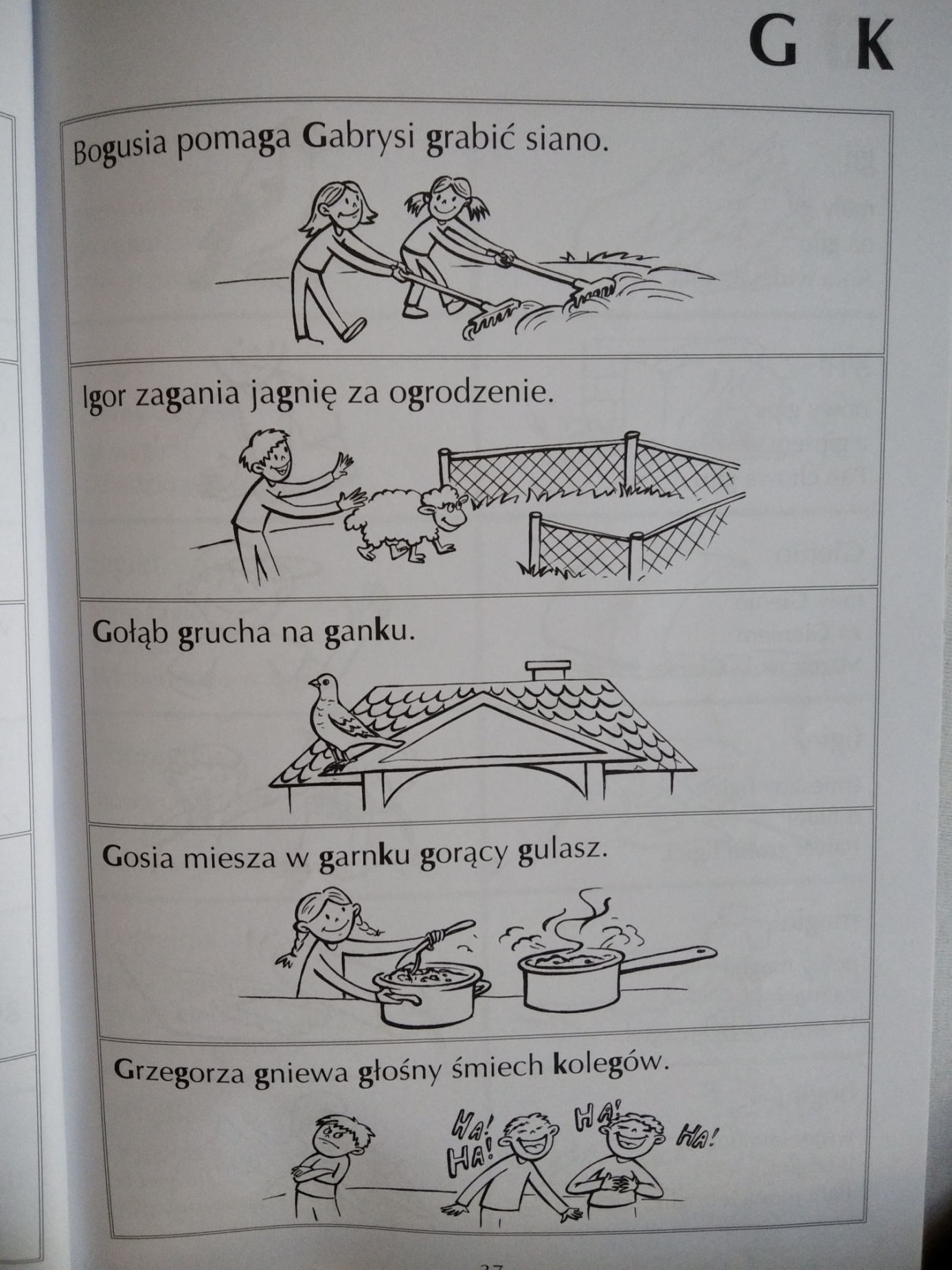 